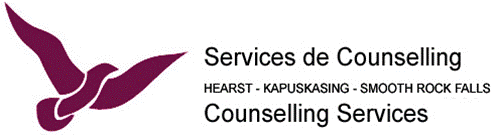 Les Services de Counselling de Hearst, Kapuskasing et Smooth Rock Falls est un organisme communautaire francophone qui contribue à améliorer la santé mentale, le bien-être et la sécurité de sa clientèle par des soins et services de qualité dans les deux langues officielles.  En plus de la prestation de services, le rôle institutionnel comprend notamment celui de maintenir la langue française, de transmettre la culture francophone et de favoriser la solidarité au sein de la minorité franco-ontarienne.SECRÉTAIRE / RÉCEPTIONNISTEPOSTE À TEMPS PARTIEL, 3 HEURES / SEMAINES(EN SOIRÉE)BUREAU DE KAPUSKASINGDESCRIPTION :Sous l’autorité de la gérante du département de l’administration, la personne sera responsable d’effectuer les tâches de secrétariat et de réception requises, ainsi qu’offrir du support à la clientèle, au personnel et à l’équipe de gestion de l’agence.  De plus, cette position est disponible pour remplacement lors de congé de vacances ou de maladie du personnel de secrétariat (environ 6 à 8 semaines annuellement).COMPÉTENCES REQUISES :Détenir un diplôme en secrétariatConnaissance en informatique avec les logiciels Microsoft, Word, Excel, Windows l’internet ainsi que d’autres systèmes de bureau, tels que les systèmes téléphoniques…Expérience variée dans le travail de bureauBonne connaissance grammaticale en français et en anglaisLe bilinguisme (français et anglais) oral et écrit est essentielCapacité d’établir et de maintenir des relations de travail harmonieuses avec les employé(e)s et avec le public général.Les personnes intéressées sont priées de faire parvenir leur demande d’emploi au plus tard le vendredi 8 juin 2018 16h00 à l’attention de :M. Steve Fillion, M.S.S.Directeur generalServices de Counselling deHearst – Kapuskasing – Smooth Rock Falls29 Byng, bureau 1Kapuskasing, ON P5N 1W6Tel: 705-335-8468Fax: 705-337-6008www.cousellinghks.caNous remercions à l’avance toutes personnes qui soumettront leur candidature.  Toutefois, nous communiquerons uniquement avec les personnes sélectionnées pour les entrevues.